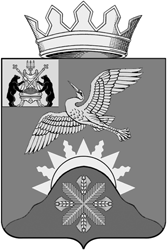 Российская ФедерацияНовгородская областьАдминистрация  Батецкого муниципального  районараспоряжениеот 23.04.2018   № 37-ргп. Батецкий1. Конкурс на включение в кадровый резерв управленческих кадров  Батецкого муниципального района для замещения  высшей и главной групп должностей муниципальной службы, а также должностей руководителей и заместителей руководителей муниципальных предприятий и учреждений района, объявленный распоряжением Администрации Батецкого муниципального района от 01.03.2018 № 21-рг "О проведении конкурса на включение в кадровый резерв управленческих кадров Батецкого муниципального района", признать несостоявшимся ввиду отсутствия претендентов.2. Опубликовать распоряжение  в муниципальной газете "Батецкий вестник" и разместить на официальном сайте Администрации Батецкого муниципального района в информационно-телекоммуникационной сети "Интернет".Глава района                      В.Н.Ивановрв№56р